KEARSLEY HIGH SCHOOL
BOYS VARSITY GOLFKearsley High School Boys Varsity Golf falls to Flushing High School 181-183Tuesday, May 14, 2019
3:00 PM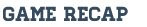 The Kearsley Hornets played better but were beat by Flushing 181-183 on Tuesday, May 14, 2019 at the Flint Elks. Scoring for Flushing were Andrew Nestor 38, Jake Desotelle 43, Andrew Lum 50, and Zack Kassuba 50. Scoring for Kearsley were Logan Loyer 44, Tyler Gronauer and Devin Smith 46, and Stephen White 47.